Collegeland O’Rahillys GAC 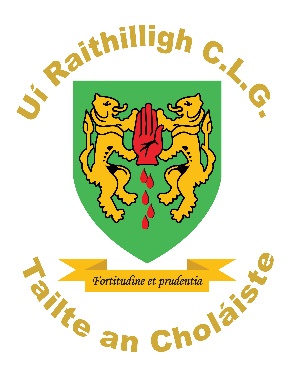 Notice of AGM - 2022 Call for Nominations & Motions 							                	       7/11/2022A Chairde,  Collegeland O’Rahillys GAC will be holding their AGM on Sunday 20th November at 5pm.You can now Nominate for the positions listed below and submit Motions to be considered.  Before nominating anyone, you should ensure that they agree to let their name go forward for that position.Nomination and Motions forms will be available, as below, for download from the club website  and should be completed and returned to Rebecca McGeary, Rúnaí by Tuesday 15th November, or you can e-mail secretary.collegelandorahillys.armagh@gaa.ie.  The secretary’s report etc will be uploaded onto the club website in the same section.. However, any member who is unable to download these can contact me for a copy. Is Mise Le Meas Rebecca McGeary, RúnaíCollegeland O’Rahillys GAC 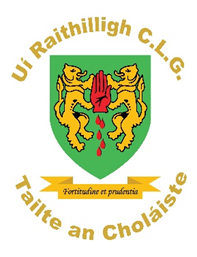 Nominations  for   2022 AGM Cathaoirleach   (Chairperson)                        ………………………………………………………………….Leas Cathaoirleach  (Vice  Chairperson)      …..………………………………………………………………Rúnaí (Secretary)                                             …………………………………………………………………….Leas Rúnaí (Assistant Secretary)                  …………………………………………………………………….Cisteoir (Treasurer) 		                        …………………………………………………………………….Leas Cisteoir (Assistant Treasurer)               …………………………………………………………………….Claraitheoir (Registrar)                                    …………………………………………………………………….Leas Claraitheoir (Assistant Registrar)         …………………………………………………………………….Oifigeach Chaidreamh Poiblí (PRO)              ……………………………………………………………………. Oifigeach  Cultúr (Cultural Officer)              …………………………………………………………………….Oifigeach Forbartha (Development Officer) ………………………………………………………………….Oifigeach Gaeilge (Irish Officer)…………………………………………………………………. Oifigeach Gaeilge na hÓige (Youth Irish Officer) …………………………………………………Baill na n-Imreorí (Players Representative)  …………………………………………………………………….Baill Eile (Additional Members) (5)1                          ……………………………………………………………………….2                          ……………………………………………………………………….3                          ………………..…………………………………………………….4                           …………..………………………………………………………….5                            …………..………………………………………………………….Signithe.  (Signed) ___________________________Members Name ____________________________Collegeland O’Rahillys GAC Ruin.  (Motions) for 2022 AGM……………………………………………………………………………………………………………………………………………………………………………………………………………………………………………………………………………………………………………………………………………………………………………………………………………………………………………………………………………………..……………………………………………………………………………………………………………………………………………………………………………………………………………………………………………………………………………………………………………………………………………………………………………………………………………………………………………………………………………………..……………………………………………………………………………………………………………………………………………………………….…………………………………………………………………………………………………………………………………………………………Signithe.  (Signed) ___________________________Members Name PRINT ____________________________